КОНТРОЛЬНО-СЧЁТНАЯ КОМИССИЯ ДОБРИНСКОГО МУНИЦИПАЛЬНОГО РАЙОНАЛИПЕЦКОЙ ОБЛАСТИ_________________________________________________________ ЗаключениеКонтрольно-счетной комиссии Добринского муниципального района Липецкой области на отчёт об исполнении бюджета сельского поселения Демшинский сельсовет за 2016 годОбщие положенияЗаключение Контрольно-счётной комиссии Добринского муниципального района на отчет об исполнении бюджета сельского поселения Демшинский сельсовет за 2016 год (далее Заключение) подготовлено в соответствии с  Бюджетным кодексом Российской Федерации, Положением «О бюджетном процессе в сельском поселении Демшинский сельсовет» принятого решением Совета депутатов сельского поселения Демшинский сельсовет от 26.01.2015 № 218-рс (в редакции №248-рс от 13.08.2015г., №59-рс от 29.12.2016г.), решением Совета депутатов Добринского муниципального района Липецкой области от 10.02.2017г. № 132-рс о принятии Положения «О Контрольно-счетной комиссии Добринского муниципального района Липецкой области».Заключение основано на материалах внешней проверки  отчета об исполнении бюджета сельского поселения Демшинский сельсовет за 2016 год. В качестве приложения к данному отчёту об исполнении бюджета в адрес Контрольно-счётной комиссии Добринского муниципального района представлены:-объем доходов бюджета сельского поселения Демшинский сельсовет по кодам классификации доходов бюджета на 2016 год;-расходы бюджета сельского поселения Демшинский сельсовет по ведомственной структуре расходов бюджета на 2016 год;-расходы бюджета сельского поселения Демшинский сельсовет по разделам и подразделам классификации расходов бюджета на 2016 год;- пояснительная записка;- Главные книги.Основные параметры бюджета сельского поселения на 2016 годБюджет сельского поселения на 2016 год утвержден до начала финансового года решением сессии Совета депутатов сельского поселения Демшинский сельсовет от 24.12.2015г.   № 19-рс  по доходам в сумме 4364500 руб., по расходам в сумме 4364500 руб., с дефицитом в сумме 0 руб., что не нарушает требований статьи 92.1 Бюджетного кодекса РФ. В ходе исполнения бюджета в его плановые показатели неоднократно вносились изменения. В результате изменений увеличены и утверждены как общий объем доходов бюджета сельского поселения, так и общий объем расходов по сравнению с первоначальными показателями. Сведения об изменениях приведены в таблице:таблица  (руб.)Как видно из данных таблицы, в течение года бюджет сельского поселения уточнен в сторону увеличения по доходам на 25,4 % (1108755,48 руб.), по расходам – на 35,4% (1543331,48 руб.), вследствие чего возник дефицит бюджета в размере 434576,00 руб.В отчете за 2016 год, план по доходам отражен в сумме 5473255,48 руб., по расходам 5907831,48 рублей.Увеличение плана по доходам произошло за счет налоговых доходов в сумме 415900 руб. (налог, взимаемый в связи с применением упрощенной системы налогообложения и земельный налог)., неналоговых доходов в сумме 290000,00 (доходы, получаемые в виде арендной платы, также средства от продажи права на заключение договоров аренды за земли, находящиеся в собственности сельских поселений). Также произошло увеличение безвозмездных поступлений от других бюджетов бюджетной системы Российской Федерации на 402855,48 руб., в том числе:- дотации из областного фонда на поддержку мер по обеспечению сбалансированности местных бюджетов – 73200,00 руб.;-  субсидии бюджетам бюджетной системы Российской Федерации – 351132,48 руб.;- межбюджетные трансферты, передаваемые бюджетам сельских поселений из бюджетов муниципальных районов на осуществление части полномочий по решению вопросов местного значения, в соответствии с заключенными дополнительными соглашениями, уменьшились на сумму 21477,00 руб.Сведения об изменениях плановых назначений по доходам бюджета сельского поселения в 2016 году приведены в таблице:таблица  (руб.)В результате, утвержденный годовой объем доходов бюджета увеличился на 25,4% и составил 5473255,48 руб..Планируемые расходы увеличены на 35,4% и утверждены в сумме 5907831,48 руб., размер дефицита составил 434576,00 рублей (в пределах остатка средств на счете бюджета в органе Федерального казначейства). Сведения об изменениях плановых назначений по расходам бюджета сельского поселения в 2016 году приведены в таблице:таблица  (руб.)Изменения и дополнения в бюджет сельского поселения Демшинский сельсовет в основном были связаны с повышением оплаты труда с 01.10.2016г., проведением ремонта и обслуживание орг.техники  и инвентаря, приобретением материальных запасов, расходы по уличному освещению, благоустройству территории поселения а также необходимостью отражения изменений размера ассигнований, выделяемых из областного бюджета, и корректировкой планируемых налоговых поступлений с учетом уровня их фактической собираемости. Последние изменения в бюджет сельского поселения на 2016 год приняты решением Совета депутатов сельского поселения Демшинский сельсовет от 23.12.2016г. № 59-рс. Исполнение доходной части бюджета сельского поселенияДоходы бюджета сельского поселения по всем источникам, включая средства, переданные из бюджетов других уровней, составили 5682282,37 руб. или 103,8% к уточненному плану.Собственные доходы бюджета составили 1942526,89 руб. или 34,2% их общего объема. Объем собственных доходов, по сравнению с прошлым годом, увеличился на 439336,80 руб. или на 29,2%. Исполнение доходной части бюджета в разрезе собственных доходных источников представлено следующими данными.(руб.)3.1. Налоговые доходыВ общем объеме доходов бюджета сельского поселения налоговые доходы, поступившие по шести источникам в сумме 1559230,95 руб., занимают около 27 процентов.В 2016 году план поступлений не выполнен   по двум налоговым источникам – налог на доходы физических лиц и единый сельскохозяйственный налог и перевыполнен по четырем источникам (ЕСХН, налог на имущество физических лиц, земельный налог, госпошлина).По сравнению с прошлым годом налоговые доходы увеличились на 48,7% или на сумму 510799,76 рублей к уровню прошлого года.Анализ структуры налоговых доходов по основным группам и видам показал, что основная доля налоговых доходов приходится на земельный налог, на который приходится 48,8% собственных доходов. Поступления в 2016 году составили 947960,02 руб. или 111,1% к уточненному плану. За счет чего в бюджет дополнительно поступило 94960,02 рублей.Второй значимый налог для бюджета сельского поселения – это налог, взимаемый в связи с применением упрощенной системы налогообложения, на который приходится 22,0% собственных доходов бюджета, поступил в бюджет сельского поселения в сумме 427808,79 руб. и с выполнением плана на 139,8%. В результате получены дополнительные доходы в сумме 121908,79 руб.В результате перевыполнения плана по налоговым доходам в бюджет сельского поселения дополнительно получено 240350,32 руб.При этом, план поступлений налога на имущество физических лиц не выполнен на 46,3%, а единый сельскохозяйственный налог на 94,1%, за счет чего в бюджет не до получено 109819,37 рублей. По данным налоговых органов недоимка по налоговым платежам в доле бюджета сельского поселения по состоянию на 01.01.2017 г. составила 167,0 тыс. руб., и по отношению к поступлениям выглядит следующим образом:(тыс. руб.)3.2. Неналоговые доходыВ доходы бюджета сельского поселения за 2016 год поступило неналоговых доходов 383295,94 руб., что составляет 6,7% от общего объема доходов бюджета. Характеристика неналоговых доходов представлена в таблице.Таблица Поступления из бюджетов других уровней65,8% в общей сумме фактически полученных доходов занимают безвозмездные поступления. Исполнение сложилось в сумме 3739755,48 руб., что составляет 100% к плану. Основными поступлениями являются дотации бюджетам бюджетной системы, которые поступили в сумме 2260400,00 руб., и составляют практически 60,4% от общего объема безвозмездных поступлений и 39,8% от общего объема доходов. Основную долю дотаций составляют дотации на выравнивание бюджетной обеспеченности – 1589000,00 руб.На долю субсидий, полученных в сумме 351132,48 руб., приходится 9,4% безвозмездных поступлений. Межбюджетные трансферты, передаваемые бюджетам сельских поселений из бюджетов муниципальных районов на осуществление части полномочий по решению вопросов местного значения в соответствии с заключенными соглашениями поступили в сумме 1060823,00 руб.. Их доля составляет 28,4% от общего объема безвозмездных поступлений и 18,7% от общего объема доходов.В бюджет сельского поселения в 2016 году поступила субвенция из федерального бюджета в сумме 67400,00 руб. на осуществление первичного воинского учета, которые освоены в полном объеме.Неиспользованных остатков средств субвенций и субсидий в 2016 году нет.РасходыБюджет сельского поселения по расходам за отчетный период исполнен в сумме 5896423,07 руб. или 99,8% от уточненного плана, невыполнение плановых значений составило – 11408,41 руб..Объем бюджета, финансируемый в рамках муниципальных программ, составляет 3820132,48 руб. или 64,7% от запланированных ассигнований. Программная часть бюджета имеет тенденцию к росту, а именно с 54,2% в 2015 году до 64,7% в 2016 году, что является положительным показателем деятельности. Финансирование расходов бюджета (включая муниципальные программы) по отношению к запланированному объему по разделам бюджетной классификации характеризуется следующими данными:                                                                                                                  (руб.)           В бюджете сельского поселения на 2016 год запланированы ассигнования на реализацию 1 муниципальной программы, на общую сумму 3820132,48 руб., исполнение составило 3819112,20 руб. или 100 %.Сведения по исполнению программы представлены в таблице.Таблица Доля расходов бюджета сельского поселения, формируемых в рамках программ, составила в 2016 году 64,8% общей суммы расходов бюджета сельского поселения, а удельный вес непрограммных расходов - 35,2%.Наибольший удельный вес (56,2%) в структуре программных расходов занимают расходы на реализацию муниципальной подпрограммы «Обеспечение населения качественной, развитой инфраструктурой и повышения уровня благоустройства на территории сельского поселения Демшинский сельсовет», в размере 2146278,32 руб. или 100% к уточнённому годовому плану, в том числе:-расходы на содержание и текущий ремонт дорог – 1125061,00 руб.;-расходы на содержание, реконструкцию и поддержание в рабочем состоянии системы уличного освещения сельского поселения – 310446,00 руб.;-прочие мероприятия по благоустройству сельского поселения – 478127,32 руб. (доставка строительных материалов, приобретение нефинансовых активов, оплата работ по договорам гражданско-правового характера, выплата вознаграждений по результатам работ);-расходы на приобретение средств малой механизации – 232644,00 руб. (бензотриммер, отвал коммунальный, аппарат режущий, навеска).Вторая по значимости подпрограмма, с удельным весом 42,0%, - "Развитие социальной сферы на территории сельского поселения Демшинский сельсовет». На ее реализацию направлено 1602232,30 руб. (предоставление автономному учреждению субсидий на выполнение муниципального задания – 855535,00 руб., субсидий на иные цели – 710000,00 руб., расходы на приобретение спортивного инвентаря – 36797,30 руб.) или 100% к уточненному годовому плану.На реализацию подпрограммы «Обеспечение реализации муниципальной политики на территории сельского поселения Демшинский сельсовет» направлено 70501,58 руб. или 98,7% к уточнённому годовому плану, в том числе:-расходы на приобретение и сопровождение программного обеспечения – 42500,00 руб.;-расходы на оплату членских взносов – 1983,00 руб.;-расходы на подготовку сведений об инвентаризационной стоимости зданий, помещений, сооружений и кадастровой стоимости земельных участков (изготовление картографического материала) – 26000,00 руб.;-уплата процентов за пользование кредитом – 500,00 руб.Основная доля расходов бюджета сельского поселения в 2016 году приходится на общегосударственные расходы (34,8%), на финансирование отраслей социальной сферы (культура и кинематография) (26,6%), по национальной экономике (19,5%), и жилищно-коммунальное хозяйство (17,3%).4.1. Расходы на общегосударственные вопросыСогласно данным отчета об исполнении бюджета за 2016 год, расходы на общегосударственные вопросы составили 2054393,87 руб. или 34,8% от общей суммы расходов.Расходы по подразделам отражены в таблице:(руб.)По подразделу 0106 «Обеспечение деятельности финансовых, налоговых и таможенных органов и органов финансового (финансово-бюджетного) контроля» отражены расходы сельского поселения по переданным полномочиям муниципальному району (межбюджетные трансферты).По подразделу 0113 «Другие общегосударственные вопросы» отражены расходы по сопровождению программных продуктов и уплате членских взносов в ассоциацию «Совета муниципальных образований». Согласно данным представленным в таблице бюджетные средства освоены, практически, в полном объеме. 4.2. Расходы на национальную оборонуПо подразделу 0203 «Мобилизационная и вневойсковая подготовка» отражены расходы на осуществление первичного воинского учета на территориях, где отсутствуют военные комиссариаты. Финансирование данных расходов производилось за счет средств федерального бюджета. Средства освоены в полном объеме и составили 67400,00 руб. или 100% к утвержденному плану. 4.3. Расходы на национальную экономикуПо данному разделу исполнение составило 1151061,00 руб. или 100%.(руб.)Согласно данным представленным в таблице бюджетные средства освоены в полном объеме. Основная часть средств по подразделу 0409 «Дорожное хозяйство (дорожные фонды)» израсходована на текущий ремонт и содержание дорог общего значения. По подразделу  0412 «Другие вопросы в области национальной экономики» расходы произведены на подготовку сведений об инвентаризационной стоимости зданий, помещений, сооружений и кадастровой стоимости земельных участков.4.4. Расходы на жилищно-коммунальное хозяйствоРасходы по разделу составили 1021217,32 руб. или 100% к уточненному плану.Расходы по подразделам отражены в таблице:(руб.)Согласно данным представленным в таблице финансирование по данному направлению составило 1021217,32 руб., средства направлены на расходы по приобретению средств малой механизации, расходы на уличное освещение, вывоз ТБО, оплата работ спец.техники и автотранспорта, благоустройство (оплату работ по договорам гражданско-правового характера), на выплату вознаграждений, расходы по приобретению строительных материалов. .4.5. Культура и кинематографияРасходы бюджета сельского поселения на культуру, кинематографию в 2016 году исполнены в сумме 1565535,00 руб., что составляет 100% к уточнённому плану. Расходы произведены в рамках подпрограммы «Развитие социальной сферы на территории сельского поселения Демшинский сельсовет» по подразделу 0801 «Культура». Субсидии на выполнение муниципального задания автономному учреждению предоставлены в сумме 855535,00 руб., освоены в полном объеме. Расходы по предоставлению целевых субсидии составили 710000,00 руб. Субсидии были выделены на ремонт здания Дома культуры. Освоены в полном объеме.4.6. Физическая культура и спортРасходы произведены по подразделу 1102 «Массовый спорт» в сумме 36797,30 руб., что составляет 100% к уточненному плану. Расходы произведены в рамках подпрограммы «Развитие социальной сферы на территории сельского поселения Демшинский сельсовет» на приобретение спортивного инвентаря.Муниципальный долгСтатьей 7 бюджета сельского поселения Демшинский сельсовет утвержден предельный объем муниципального долга на 2016 год равный нулю. Верхний предел муниципального долга по состоянию на 01.01.2017 года утвержден в размере 0 руб., в том числе по муниципальным гарантиям в сумме 0 рублей. Решением сессии Совета депутатов сельского поселения Демшинский сельсовет от 14.11.2016г. №56-рс приняты изменения в бюджет сельского поселения. Утвержден предельный объем муниципального долга в сумме 337320 рублей. Общий объем долговых обязательств в долговой книге в 2016 году отражен в сумме 200000,00 руб., что меньше   утвержденного решением «О бюджете сельского поселения Демшинский сельсовет на 2016 год» верхнего предела на 137320,00 рублей.  В связи с превышением прогнозируемых расходов бюджета поселения над ожидаемыми доходами на основании постановления администрации Добринского муниципального района от 19.10.2016г. №745 предоставлен из районного бюджета бюджету сельского поселения Демшинский сельсовет бюджетный кредит на покрытие временного кассового разрыва в сумме 200000,00 рублей. Бюджетный кредит предоставлен 10.11.2016г., погашен 14.12.2016г. За пользованием бюджетным кредитом выплачены проценты в сумме 18,58 рублей.  Дефицит бюджета сельского поселенияСогласно представленному отчету дефицит бюджета сельского поселения за 2016 год составил 214140,70 руб. при планируемом дефиците 434576,00 руб.Сложившийся дефицит бюджета сельского поселения не превышает ограничения, установленные пунктом 3 ст. 92.1 Бюджетного кодекса Российской Федерации, т.е. 5 процентов утвержденного общего годового объема доходов местного бюджета без учета утвержденного объема безвозмездных поступлений.Источником финансирования дефицита бюджета в 2016 году стало снижение остатков средств на счетах по учету средств бюджета сельского поселения на 214140,70 руб., что не противоречит Бюджетному законодательству.Бюджетная отчетностьПроверка годового отчета об исполнении бюджета сельского поселения  за 2016 год показала, что отраженные в нем показатели в графе «утвержденные бюджетные назначения» как по доходам, так и по расходам соответствуют показателям последней корректировки параметров бюджета.На конец года в сельском поселении функционировало 1 автономное учреждение – муниципальное автономное учреждение культуры «Демшинский поселенческий центр культуры». Автономное учреждение является получателем бюджетных субсидий.Общий объем всех перечисленных из бюджета субсидий составляет 26,6 % от общего объема расходов бюджета.Собственные доходы автономного учреждения составили в 2016 году 2000,00 руб. или 100% к плановым показателям. В 2016 году автономному учреждению была предоставлена целевая субсидия в сумме 710000,00 руб. на ремонт здания дома культуры. Вся субсидия освоена на 100%.Остатки бюджетных субсидий, выделяемых на выполнение муниципальных заданий, на 1 января 2017 года составили 3,86 рублей. Валюта баланса органа местного самоуправления увеличилась за год на 155208,81 рубль, и составила на 01.01.2017 года – 14935911,13 рублей.Увеличение наблюдается за счет увеличения нефинансовых активов, в основном за счет увеличения имущества казны на сумму 206700,00 руб.(приобретение косилки).Дебиторская задолженность за год возросла на 138626,61 руб. и составила на 31.12.2016 года 233052,98 рублей.  Увеличение дебиторской задолженности произошло в основном за счет произведенных авансовых платежей по коммунальным услугам, по услугам Почты России, а также материальным запасам (ГСМ) и основным средствам (приобретение светильников). Вся сумма задолженности носит краткосрочный характер погашения и образовалась согласно заключенным договорам.Кредиторская задолженность увеличилась по состоянию на 31.12.2016 года и составила – 207719,20 рублей. Основная доля кредиторской задолженности приходится на заработную плату с начислениями во внебюджетные фонды, задолженность по коммунальным услугам. Вся задолженность является текущей.При подготовке настоящего заключения проведены внешняя проверка годовой бюджетной отчетности за 2016 год, в ходе которой:- проверено соответствие бюджетной отчетности требований нормативно-правовых актов по составу, содержанию и представлению;- проведена проверка взаимосвязанных между собой показателей отдельных форм годовой бюджетной отчетности;- проведена проверка соответствия показателей бюджетной отчетности и регистров бухгалтерского учета;- проверено соответствие плановых показателей, указанных в отчетности, показателям, указанным в Решении сессии Совета депутатов сельского поселения «Бюджет сельского поселения Демшинский сельсовет Добринского муниципального района Липецкой области на 2016 год» с учетом изменений, внесенных в ходе исполнения бюджета;- проанализировано использование средств бюджета сельского поселения и соблюдение принципов и правил бухгалтерского учета, применяемых при подготовке бюджетной отчетности.В ходе контрольного мероприятия установлено, что бюджетная отчетность по своему содержанию, в основном, соответствует требованиям Бюджетного кодекса Российской Федерации и Инструкции о порядке оставления и представления годовой, квартальной и месячной отчетности об исполнении бюджетов бюджетной системы Российской федерации от 28.12.2010г. №191н (далее Инструкция). При проверке тождественности показателей бюджетной отчетности данным Главных книг (с учетом сверки входящего и исходящих остатков) выявлено несоответствие показателей Баланса исполнения консолидированного бюджета субъекта Российской Федерации и бюджета ТГВФ данным Главной книги:что является нарушением п.7, п.188 Инструкции «О порядке составления и представления годовой, квартальной и месячной отчетности об исполнении бюджетов бюджетной системы Российской Федерации», утвержденной Приказом Минфина России от 28.12.2010 N 191н (ред. от 16.11.2016).8. Выводы и предложенияПроанализировав и обобщив результаты внешней проверки отчёта об исполнении бюджета сельского поселения за 2016 год, Контрольно-счётная комиссия отмечает следующее:1. При представлении документов для проведения внешней проверки Отчета об исполнении бюджета сельского поселения соблюдены все процессуальные нормы Бюджетного кодекса Российской Федерации и решения Совета депутатов сельского поселения Демшинский сельсовет Добринского муниципального района Липецкой области» от 26.01.2015 № 46-рс «Положение о бюджетном процессе сельского поселения Демшинский сельсовет».2. Представленная к проверке бюджетная отчётность за 2016 год по составу и содержанию, в основном, соответствует требованиям приказа Министерства финансов Российской Федерации №191н от 28.12.2010г. «Об утверждении Инструкции о порядке составления и представления годовой, квартальной и месячной отчетности об исполнении бюджетов бюджетной системы Российской Федерации».3. В результате проверки взаимосвязанных между собой показателей форм годовой бюджетной отчетности расхождений не установлено.4. Оценивая итоги исполнения бюджета сельского поселения по отношению к утвержденным бюджетным назначениям по отчету, можно констатировать, что доходы бюджета, всего -  исполнены на 103,8% (5682282,37 руб.). По налоговым и неналоговым доходам на 112,1% (1942526,89 руб.), по безвозмездным поступлениям на 100% (3739755,48 руб.) Расходная часть бюджета исполнена на 99,8% (5896423,07 руб.), дефицит составил 214140,70 рублей.При исполнении бюджета сельского поселения соблюдены требования Бюджетного кодекса Российской Федерации к предельным величинам дефицита бюджета.5. Необходимо проанализировать образовавшуюся задолженность по налоговым платежам и принять меры к погашению недоимки.6. Рассмотреть возможность получения дополнительных доходов муниципальным автономным учреждением.7. Проанализировать причины возникновения расхождений между показателями Баланса исполнения консолидированного бюджета субъекта Российской Федерации и бюджета ТГВФ и данными Главной книги. Принять меры к дальнейшему недопущению указанных отклонений.8. Контрольно-счетная комиссия Добринского муниципального района предлагает представленный к рассмотрению отчет об исполнении бюджета сельского поселения Демшинский сельсовет за 2016 год утвердить.Председатель Контрольно-счётнойкомиссии Добринского муниципальногорайона Липецкой области                                                        Н.В. Гаршина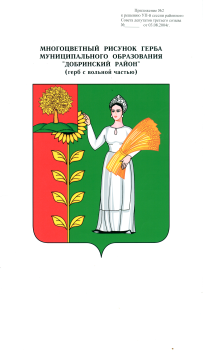 Основные характеристикиПервоначально утвержденный бюджетУтвержденный бюджет согласно решению сессииПлановый бюджет согласно отчетуУвеличениеУвеличениеОсновные характеристикиПервоначально утвержденный бюджетУтвержденный бюджет согласно решению сессииПлановый бюджет согласно отчетув абсолютной величине%Доходы4364500,005473255,485473255,48+1108755,48125,4Расходы4364500,005907831,485907831,48+1543331,48135,4Дефицит(-)0,00-434576,00-434576,00-434576,00№п./п.НаименованиеПервоначальный бюджетПлановый бюджетИзмененияДОХОДЫ1.Налог на доходы с физических лиц 230500,00230500,00-2.Налог, взимаемый в связи с применением УСН190000,00305900,00+1159003.Единый сельскохозяйственный налог3300,003300,00-4.Налог на имущество с физических лиц24000,0024000,00-5.Земельный налог553000,00853000,00+300000,006.Госпошлина 12000,0012000,00-Налоговые доходы всего1012800,001428700,00+415900,007.Доходы от сдачи в аренду имущества, составляющих казну сельских поселений (за исключением земельных участков)14800,0014800,008.Доходы, получаемые в виде арендной платы, также средства от продажи права на заключение договоров аренды за земли, находящиеся в собственности сельских поселений290000,00+290000,00Неналоговые доходы всего14800,00304800,00+290000,00Собственные доходы, итого1027600,001733500,00+705900,009.Безвозмездные поступления, в т. ч.3336900,003739755,48+402855,48Дотация из областного фонда финансовой поддержки поселений1589000,001589000,00-Дотации из областного фонда на поддержку мер по обеспечению сбалансированности местных бюджетов598200,00671400,00+73200,00Прочие субсидии бюджетам сельских поселений351132,48+351132,48Субвенции бюджетам поселений на осуществление первичного воинского учета на территориях, где отсутствуют военные комиссариаты67400,0067400,00-Межбюджетные трансферты, передаваемые бюджетам сельских поселений из бюджетов муниципальных районов на осуществление части полномочий по решению вопросов местного значения в соответствии с заключенными соглашениями1082300,001060823,00-21477,00ВСЕГО ДОХОДОВ4364500,005473255,48+1108755,48РАСХОДЫПервоначальный бюджетПлановый бюджетИзменения1.Общегосударственные вопросы2040564,002065193,48+24629,482.Национальная оборона67400,0067400,00-3.Национальная безопасность и правоохранительная деятельность1000,00  0,00-1000,004.Национальная экономика1082300,001151061,00+68761,005.Жилищно-коммунальное хозяйство317701,001021342,00+703641,006.Культура и кинематография855535,001565535,00+710000,007.Физическая культура и спорт0,0036800,00+36800,008.Обслуживание государственного внутреннего и муниципального долга0,00500,00+500,00ВСЕГО РАСХОДОВ4364500,005907831,48+1543331,48Наименование доходовФакт2015г.Первоначальный план 2016 г.Уточненный план 2016 г.Фактически исполнено 2016 г.% исполненияНалоговые и неналоговые доходы  всего:в том числе:1503190,091027600,001733500,001942526,89112,1Налог на доходы физических лиц152375,13230500,00230500,00123784,7353,7Земельный налог712475,76553000,00853000,00947960,02111,1Налог на имущество физических лиц29146,1024000,0024000,0040281,51167,8Налог, взимаемый в связи с применением упрощенной системы налогообложения136500,90190000,00305900,00427808,79139,8Единый сельхозналог3033,303300,003300,00195,905,9Госпошлина 14900,0012000,0012000,0019200,00160,0Доходы от использования имущества, находящегося в муниципальной собственности379237,7214800,00304800,00341560,69112,1Доходы от продажи материальных и нематериальных активов45150,00Прочие неналоговые доходы:   самообложениеневыясненные поступления30371,1830371,18--41735,2541735,25Наименование налогаНедоимка    в    бюджет  сельского поселения по    состоянию на отчетную датуПоступления в доход бюджета за 2016 годДоля недоимки за 2016 год к поступлениямДоля недоимки по налогамк общей сумме недоимки за 2016 годНаименование налога01.01.2017г.Поступления в доход бюджета за 2016 годДоля недоимки за 2016 год к поступлениямДоля недоимки по налогамк общей сумме недоимки за 2016 год12          3        4          5Налог на имуществофизических лиц6,040,314,93,6Земельный налог161,0948,017,096,4Итого 167,0988,316,9100%Вид дохода2016 год2016 год2016 годИзменения к 2015 годуИзменения к 2015 годуИзменения к 2015 годуВид доходаПоступило(руб.)Доля в общей суммедоходов (%)Исполнение плана (%)Поступило (руб.)+,- руб.(%)Доходы от использования имущества, находящегося в муниципальной собственности341560,696,0112,1379237,72-37677,03-9,9Доходы от продажи материальных и нематериальных активов0,000,0Плановых назначений нет45150,00-45150,00Прочие неналоговые доходы41735,250,7Плановых назначений нет30371,18+11364,0737,4Неналоговые доходы всего383295,946,7454758,90-71462,96-15,7Разделы бюджет-ной классификацииНаименование отраслей бюджетной сферыУтвержденопо бюджетуУточненный план 2016 г.Исполнено за 2016 г.Исполнение плана(%)Удельный вес в общей сумме расходов(%)      1    2          3             4             5     6        701Общегосударственные вопросы2040564,002065193,482054393,8799,534,802Национальная оборона67400,0067400,0067400,001001,103Национальная безопасность и правоохранительная деятельность1000,000,000,000004Национальная экономика1082300,001151061,001151061,0010019,505Жилищно-коммунальное хозяйство317701,001021342,001021217,3210017,308Культура, кинематография 855535,001565535,001565535,0010026,611Физическая культура и спорт36800,0036797,301000,613Обслуживание государственного внутреннего и муниципального долга500,0018,583,70,1ИТОГО:ИТОГО:4364500,005907831,485896423,0799,9100№программыНаименование программыПлан(руб.)ИсполненоИсполнено№программыНаименование программыПлан(руб.)(руб.)%1Муниципальная программа сельского поселения "Устойчивое развитие территории сельского поселения Демшинский сельсовет на 2014-2020 годы" в том числе3820132,483819112,20100Подпрограмма "Обеспечение реализации муниципальной политики на территории сельского поселения Демшинский сельсовет"71394,4870501,5898,7Подпрограмма "Обеспечение населения качественной, развитой инфраструктурой и повышения уровня благоустройства на территории сельского поселения Демшинский сельсовет"2146403,002146278,32100Подпрограмма "Развитие социальной сферы на территории сельского поселения Демшинский сельсовет»1602335,001602332,30100Итого программные расходы районного бюджета3820132,483819112,20100Непрограммные расходы районного бюджета2087699,002077310,8799,5Всего расходов5907831,485896423,0799,8Наименование подразделаИсполнение (сумма)Исполнение (%)0102 «Функционирование высшего должностного лица субъекта РФ и муниципального образования»653333,90100,00104 «Функционирование Правительства РФ, высших исполнительных органов государственной власти субъектов РФ, местных администраций»1300366,9799,20106 «Обеспечение деятельности финансовых, налоговых и таможенных органов и органов финансового (финансово-бюджетного) контроля86210,00100,000113 «Другие общегосударственные вопросы»14483,0097,2Итого2054393,8799,5Наименование подразделаИсполнение (сумма)Исполнение (%)0203 «Мобилизационная и вневойсковая подготовка»67400,00100,0Итого67400,00100,0Наименование подразделаИсполнение (сумма)Исполнение (%)0409 «Дорожное хозяйство (дорожные фонды)»1125061,00100,00412 «Другие вопросы в области национальной экономики»26000,00100,0Итого1151061,00100,0Наименование подразделаИсполнение (сумма)Исполнение (%)0503 «Благоустройство»1021217,32100Итого1021217,32100Данные баланса, справки о наличии имущества и обязательств на забалансовых счетах Данные баланса, справки о наличии имущества и обязательств на забалансовых счетах Данные главной книгиРасхождения Стр.380 «Расчеты по платежам в бюджеты» (030300000) на начало года22791,8824288,44-1496,56Стр.510 «Расчеты по платежам в бюджеты» (030300000) на начало года36777,3338273,89-1496,56Стр.210 (справки) «Основные средства стоимостью до 3000 рублей включительно в эксплуатации (21) на начало года011337,99-11337,99Стр.210 (справки) «Основные средства стоимостью до 3000 рублей включительно в эксплуатации (21) на конец года015282,99-15282,99